Open Water Safety PlanApplication InstructionsBefore applying for a USMS open water sanction, event hosts must review their event information and safety plans with their LMSC Sanctioning Officer.  Upon approval from the LMSC Sanctioning Officer, the event host is then ready to apply for sanction.When applying for a USMS open water sanction, event hosts are required to submit their safety plan for review and approval by the Open Water Compliance Coordinator (OWCC) ON THIS APPLICATION through the online sanction process.  We welcome additional supporting information—after all, many event hosts have developed extensive safety plans over years of hosting events—but everyone must submit this completed application to ensure that all pertinent points are covered in safety planning.Using a Google Earth map or equivalent, event hosts are also required to upload a map of the venue and course with the safety plan application. Maps must include locations of start & finish, guide & turn buoys, feeding stations, safety craft, lifeguards/first responders, on-site medical care, and evacuation points. In the best scenario, the Safety Director should assist the event host in the developing the event safety plan.  If the Safety Director did not take part in developing of the safety plan (usually in the case of appointment after the sanction request or in the case of a substantially unchanged safety plan developed over years of experience), the event host must give the Safety Director a copy of the approved safety plan.Upon request, USMS OWCC Bill Roach will send you a copy of the approved safety plan.  Contact Bill at wfroach@att.net or 317-989-3164.Open Water Safety Plan ApplicationEvent InformationName of Host:	Chattanooga Open Water Swimmers Name of Event:	Swim the Suck		Event Location:	Tennessee River Mile 453.3 - 443.1City: 	Chattanooga 		State: TN 	LMSC: SEEvent Dates:	10/9/2021Length of Swim(s):	10.25 MilesDual Sanctioned with USA-Swimming:	NoEvent Director:  Karah Nazor 	Phone: 423-488-3143 	E-mail: karahnazor@gmail.comCo-director on Day of Race on Water – Buck Meyer, Phone: 423-464-6146  E-mail: mousecreek@gmail.comReferee: TBD	Phone: 000-000-0000	E-mail:    Certified Safety Director: Helen Naylor	Phone: 615.414.6072	E-mail: helen.naylor@@vumc.orgTentative date: Wed. 10/08/2021		Time: 6pm.Tentative agenda: : Several days before the events, race officials, power boat pilots and race directors and organizers will discuss swimmer and pilot briefing details that will be given afterwards during the pasta dinner.  Race director will hand out lists of all 125 kayakers and their assigned swimmers with the athlete numbers. (kayakers will wear a bib).  The list will have all of the swimmers, kayakers and motor boat pilot’s phone numbers and emergency contact phone numbers, and medical information for each participant.  The dinner briefing/presentation gives an overview of course, safety information, meet up buoy assignments, information for pilots, motor boat pilots phone numbers, plan for inclement weather, what to do in case of hypothermic swimmer, etc. We will discuss the morning timeline and last minute details to be given to pilots and swimmers on race morning.  We will discuss weather and contingency plans.  We will discuss swimmer evacuation plans in case of emergency or hypothermia.  We will discuss any special needs of swimmers if medical conditions exist. Tentative date: 10/08/2021		Time: 6pm.Tentative agenda: Dinner presentation gives an overview of course, safety information, meet up buoy assignment, information for pilots, motor boat pilots phone numbers, plan for inclement weather, what to do in case of hypothermic swimmer, etc.Course & Event ConditionsBody of water: River	Water type: Fresh Water	Water depth from: from 5 ft to: 100 ftCourse: Open - non-event watercraft allowed near swim courseIf open course, indicate the agency used to control the traffic while swimmers are on the course.Agency name: USCG How to contact during event: RadioChannel 16 USCG MSD Nashville 220 Great Circle Road, Suite 148 Nashville, TN 37228 Phone: 615-736-5421 Fax: 615-736-7315 Expected water conditions for the swimmers: (marine life, tides, currents, underwater hazards): Some downstream current, some down trees underwater, possibility of snakes and turtles.How is the course marked?Turn buoy(s): Height(s) Enter text	Color(s) Enter text	Shape(s) Enter textGuide buoy(s): Height(s) 5	Color(s) orange	Shape(s) canEvery 0.25 miles for channel maker green can buoys and ~ every 2.5 miles for orange buoys. The course is marked with green can buoys along the right side of the river that mark the channel and are permanently placed in the river by the USCG.  The USCG approves this event every year.  We state that swimmers are to remain to the left of these marker buoys and on the left shore.  Additionally, we will place large 4 ft orange open water swim buoys every 2.5 miles or so and at the finish line.  Swimmers will touch a large orange buoy for the official finish. Number of Feeding Stations: Each of our 115-125 swimmers (depending on if any drop out) will have a designated pilot on a kayak or sup that provides nutrition, safety, and navigational escort.  We always have extra kayakers we call floaters. Type of structure(s) used as feeding station(s): NANumber of people the structure(s) can safely hold: NAExpected air temp range: 50-80 	Expected water temp range: 68-74	      Wetsuits: Not allowedUSMS Water Temperature Index for sanctioned open water events: - Below 57°F (Very Cold) – heat retaining swimwear and a Thermal Plan for Cold Water Swims is REQUIRED - 57°F-60°F (Cold) - heat-retaining swimwear is required or a Thermal Plan for Cold Water Swims is REQUIRED  - 60°F-66°F (Quite cool)  - Thermal Plan for Cold Water Swims is RECOMMENDED - 66°F-72°F (Fairly cool) - Thermal Plan for Cold Water Swims is ENCOURAGED - 72°F-78°F (Cool) - No Thermal Plan required - 78°F-82°F (Optimal) - Heat-retaining swimwear & neoprene caps are not permitted above 78°F. - 82°F-85°F (Warm) - Thermal Plan for Warm Water Swims is RECOMMENDED - 85°F-87.8°F (Very warm) - Thermal Plan for Warm Water Swims is REQUIRED - 87.8°F-95°F (Hot) - Sanctioned open water swims cannot be held - Over 95°F (Extremely hot) - Any swimming is ill-advisedWe will employ TenneSea (http://www.caribbean-sea.org/ ) for doing a water quality test 1 week before the race. If poor water quality is found, this data will be made available to swimmers on the Swim the Suck website.   We will also take a water quality sample on the day of race.Event SafetyLead medical personnel (emergency trained) on site:  We will have an ambulance/EMT services at the start from 9:30-11:30 and another at the finish from 11:30-3:00.Experience in sporting events (Marathon, Triathlon, Open water swim, etc.):	YesWill medical personnel be located on the course?	YesThe number of medical personnel will be dependent on the course layout, number of swimmers in the water, expected conditions, etc.  How many medical personnel do you plan to have on site?  2Indicate the qualifications of the first responders: ARC LifeguardsNumber on course: 2	Number on land: 1Indicate their location on the Race Plan Map.Describe onsite set up for medical care, such as medical treatment tent, heating/cooling tent or facility. etc., and indicate locations on the Race Plan Map. Two ambulances will be hired for this event.  One will be present at the start from 9:00-11:30.  Any swimmers that have an emergency during this time will be picked up by motor boat and taken to the ambulance at the starting line.  There will be another ambulance at the finish line from 11:30-3:00. Then as the majority of swimmers are half way through the swim and finishing, an ambulance will be present at the race finish.   In an emergency, swimmers will be driven to EMTs at the start or finish and taken to  the emergency room if needed – Memorial Hospital or Erlanger Hospital. Ambulance(s) onsite: 2 Memorial EMS	On Call:  tbdHave you spoken with a local emergency response agency regarding potential emergencies? YesClosest medical facility:  Memorial Hospital or Erlanger Hospital 		Phone: 911or (423) 778-7000Type of medical facility (urgent care, hospital, etc.): Urgent care and hospitalDistance to closest medical facility: 5-10 miles     Approximate transport time: 20 minsMotorized Watercraft:Owned/operated by government agencies (Coast Guard, police, fire & rescue, etc.): possibly 1Owned/operated by volunteers or hired individuals:	3Will all motorized watercraft with a propeller owned/operated by volunteers or hired individuals be equipped either with a propeller guard or a swimmer monitor? YesOther motorized watercraft:With propellers fore of the rudder: 3With impeller motor (jet ski, jet boat): 0	 Anchored from start to finish: 0Allocation of Watercraft:Safety Watercraft:1st Responders: Motorized: na  Non-motorized: na2nd Responders: Motorized: na   Non-motorized: naWatercraft for race officials: Motorized: 1	Non-motorized: naWatercraft for race supervision: Motorized: 2	Non-motorized: 130 kayaksWatercraft for feeding stations: Motorized: na	Non-motorized: 130 kayaks (same as above)Watercraft for escorted events: Motorized: na	Non-motorized: NumberOther event watercraft: na Emergency Signal Flag Color for all watercraft: orangePrimary method between event officials: Radio. Secondary method: Cell PhonePrimary method between medical personnel, first responders & safety craft: Cell Phone Secondary method: Radio Describe method of swimmer body numbering: Swim caps are numbered.  Swimmers will be marked with a sharpie with their racer number on both upper arms.  Since every swimmer has a kayaker, each kayaker will wear a bib (Swimmer number) on the back of their PFD for easy identification of swimmers. Describe method of electronic identification of swimmer (Recommended): naDescribe different bright cap colors for various divisions (Recommended): We will have 4 different color caps which correspond with one of the four meet up buoy at the start of the race.  The swimmers are divided into four equal groups based on their last name. Describe method of accounting for all swimmers before, during and after swim(s): check in and then manually count before enter water and check off list at end at official timing tent (scenic city multisport)Describe method of accounting for swimmers who do not finish: Upon pulling themselves, a kayaker calls a motor boat to pick the swimmer up and take them to the finish line where the swimmer or pilot reports to the timers at the official Timing Tent that they did not complete the race.  Race Directors call the swimmer, their pilot, or emergency contacts if needed.  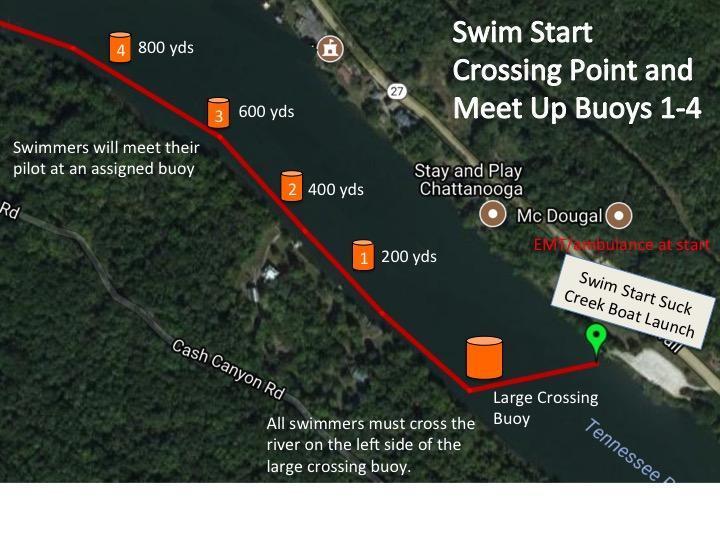 Describe safety plan for warm-up/warm-down, include number and location of lifeguards and designated watercraft. For warm up, swimmers swim up and down hugging the shore at the boat launch.  For warm down, there is a long stretch of river on the river left that is adequate for warm down.  Kayakers will accompany their swimmers should they want to warm up or down. Maximum number of swimmers on course at a time: 125If more swimmers show up on the day of the swim(s), how will you adjust the safety plan to accommodate the increased number of entries? No on-site registration allowed day of eventHow will you deploy the safety staff and crafts distributed to supervise this event to ensure swift recognition, rescue, and treatment of any swimmer? Each motor boat will have a lifeguard.  Boats are assigned roles to either stay near the front with the lead swimmers, stay in the middle of the pack, and one to run sweep.  They patrol back and forth.  As they pass kayak pilots, they check in with them to see if there are any needs or how the swimmer is doing.  How will you deploy the safety staff to maximize rapid response to a troubled swimmer? Whichever boat is closest to the swimmer will go pick them up.  Kayak pilots should call the motor boats in case of an emergency.  The boat can then determine if the swimmer or pilot needs to be taken to an ambulance at the start or finish line. Emergencies Motor boats will be given  a first aid kit on the boat and blankets in case there are cold swimmers.  Hypothermia is a risk even with water temps from 68-72.   Several of our swimmers are older athletes. Motor boat pilots, EMTS,  and the timers will be provided the lists of names of each swimmer and each pilot with their race number.  Both the swimmer and the pilot’s emergency contacts and any medical conditions of the swimmers and pilot will be on that list.  Kayak pilots will be given the phone numbers of all motor boat pilots.   There will be an ambulance at the suck creek launch from 9-11:30 and one at the finish line (TN River Gardens) from 11:30-3:30.   If there is an emergency motor boats will transport the swimmer to one of these site. How will you alter the event if insufficient safety personnel/craft are available on the day of the swim(s)? This event is very safe with a 1:1 swimmer:pilot ratio and at least 3 boats.  We would cancel the race if all motor boats failed to show up.Describe your missing swimmer plan: Check with timing to see if all swimmers are accounted for.  If they are not, alert the motor boat pilots to start a search on the water.  Call the swimmer (sometimes they are in their car), call their pilot, and then call the swimmer’s emergency contact.  Leave voicemails and texts. Kayakers should plan to have their phone on their person charged and in a dry proof case or dry bag in case of emergency.Is a lightning detector or weather radio available on site?  YesDescribe your plan for severe weather or natural disasterSevere Weather Plan for Open Water SwimmingIn case of lightning or other severe weather, the motor boats patrolling the course will announce to swimmers and pilots with a bullhorn and long whistle blasts to clear the course.   The kayakers will alert their swimmer and others nearby with a long whistle blast to clear the course.  To Clear the CourseAll swimmers and kayakers will immediately exit the water on the immediate left side of the river where it is possible to climb out and wait on land.Swimmers and kayakers will wait at that location for 30 minutes.  If there is no lightning detected for 30 minutes, the race directors will decide whether or not to resume the race.  The motor boats will communicate the time that all swimmers shall enter the river to swim again.   Maximum amount of time willing to wait = 1 hourRiver Evacuation PlanIf lightning is detected within 30 minutes, the race directors may decide to cancel the race at which point all swimmers and kayakers will need to be transported via motor boat to the finish line.  Cell Phone CommunicationEach kayaker shall be provided with a list of the race director's phone numbers and motor boat pilots' phone numbers in case they need assistance.  Likewise, all motor boats will have the pilot’s cell phone numbers. Kayakers should plan to have their phone on their person charged and in a dry proof case or dry bag in case of emergency.Describe your course and site evacuation plan, including accounting for all swimmers and other participants: : All swimmers and kayakers to exit the water on the river left and wait on land.   As swimmers exit boats at the finish line the timers will check off their numbers.Thermal Plan for Cold Water SwimsNAThe following methods are among the ways you can do this:1.	Emphasize & stress on entry information of possible cold water swim conditions. 	2.	Require prior cold water swim experience.3.         Require swimmer cold water preparation plan. 	4.	Refuse entry if the swimmer is not acclimated to cold water swimming.	What method(s) of swimmer preparation will you take: Click here to enter text.The following methods are among the ways you can do this:1.	Cancel the swim(s). 	2.	Shorten swim(s) or institute/shorten time limits. 	3.	Encourage wetsuits for all swimmers. 	4.	Require wetsuits for all swimmers. 	Explain your plan of action: Click here to enter text.The following methods are among the ways you can do this:1.	Bring in more emergency trained medical personnel and/or ambulances. 	2.	Bring in more volunteers to assist medical personnel. 	3.	Bring in more emergency craft and first responders on the course. 	4.	Increase warm beverages before the swim and at feeding stations. 	5.	Have special procedures (different than normal) for removing swimmers from the water & venue.	
6.	Increase warm beverages after the swim. 	7.	Increase thermal treatment gear (blankets, hot water bottles, etc.) 	8.	Make warm showers available on-site. 	9.	Make warming facilities (buildings, tents, vehicles, etc.) available on-site. 10.	Other: SpecifySpecify what extra listed items you will provide: Click here to enter text. 	Comment on how you will be prepared to care for multiple medical issues: Click here to enter text.If the water temperature is below 72° F, will you be prepared to deal with cold water medical issues: yes.  All boats have warm blankets and hypothermia blankets.  Persons can warm up in the ambulance.  People can be driven to the hospital in case of emergency.  Thermal Plan for Warm Water SwimsThe following methods are among the ways you can do this:1.	Emphasize & stress on entry information of possible warm water swim conditions. 	2.	Require prior warm water swim experience. 	3.	Require swimmer warm water preparation plan. 	What method(s) of swimmer preparation will you take: Click here to enter text.The following methods are among the ways you can do this:1.	Cancel the swim(s). 	2.	Shorten swim(s) or institute/shorten time limits. 	3.	Remind all participants to stay well hydrated. 	4.	Remind swimmers to select appropriate pace. 	5.	Make swim caps optional or use Lycra swim caps. 	Explain your plan of action: Click here to enter text.The following methods are among the ways you can do this:1.	Bring in more emergency trained medical personnel and/or ambulances. 	2.	Bring in more volunteers to assist medical personnel. 	3.	Bring in more emergency craft and first responders on the course. 	4.	Increase cool beverages before, during and after the swim (for swimmers and staff, including extra cool  	 	  beverages on watercraft and feeding stations)5.	Increase heat exhaustion and heat stroke treatment gear (iced water, ice chips, cold water bottles, misting 	  tents/fans, etc.)6.	Make cool showers available on-site. 	7.	Make shade and cooling facilities (buildings, tents, etc.) available on-site. 	8.	Other: SpecifySpecify what extra listed items you will need to provide: Click here to enter text.	Comment on how you will be prepared to care for multiple medical issues: Click here to enter text.If the water temperature is above 82° F, will you be prepared to deal with heat-related medical issues: Click here to enter text.COVID Safety Protocol for 2021We are hoping that by October the COVID-19 pandemic will be behind us.  A majority of our swimmers (96) have deferred their slots from last year (2020) to this year (2021) and we plan to have open registration for the 29 available slots replacing those swimmers who chose to withdraw.  Event registration is scheduled, as usual, for February 1, 2021, at noon EST for the 29 assuming that the event will take place as planned during October.  However, we may have to cancel the race at a last moment if the local, state, or CDC COVID-19 guidelines change. Our safety protocol is based on guidance from USMS for open water swims.  Additional guidance may possibly lead us to require a negative COVID-19 test within days before the event, require proof of vaccination for COVID-19, and modification of check-in procedures, meals, and other aspects of our event, which we have outlined below. Updates regarding our COVID protocol will be posted to our webpage and on our Facebook page, or emailed to our registered pilots and swimmers.Swim the Suck has many out-of-state participants and we want to make sure that those visiting our community exercise due diligence for a safe reopening of Tennessee.  We ask that our participants limit their social exposure to large groups (containing members outside of their small social bubble) for 14 days prior to the race to minimize contracting and spreading the virus at the event. We recommend anyone travelling by plane purchase refundable tickets and request they be diligent about wearing masks on planes, at rest stops, etc.  Since permits with the USCG and TWRA are required for our open water event, we will work with our local/regional and/or state health departments to seek advice on our COVID safety protocols.  Our event takes place in two counties, Marion and Hamilton and we have established relationships with both health departments.Social distancing of 6-8 feet will be possible at most times since Swim the Suck is held entirely outside in large open spaces, however, we will encourage social distancing whenever possible and masks will still be required during most parts of the event as outlined below. Our current safety protocol for pre-race, race day, and post-race activities are as follows: Pre-RaceWe will use outdoor locations for packet pickup/race check-in (Miller Plaza).  If we are not able to hold our Friday pre-race dinner and briefing, we may offer take out/to go options or cancel to reduce activities that would discourage mask wearing and/or social distancing.  Independent of whether or not the pre-race activities are cancelled, the briefing materials will be placed online and emailed to all participants and volunteers. If unable to have a dinner/briefing the evening before, we could also hold a Zoom call to allow for more opportunity to answer questions.We will make sure that first aid kits include a resuscitation mask with a one-way valve or a resuscitation bag.We will have hand sanitizer available at check-in tables.We will ask all volunteers and participants at check-in if they have had any contact with someone who has tested positive for COVID-19 or have had any of the following symptoms in the past 48 hours: recent loss of taste or smell sore throat, fever or chills, cough, shortness of breath, fatigue. headache congestion/runny nose diarrhea, nausea or vomiting.  We will possibly need to do body temperature checks prior to swimming and during body marking. Encourage swimmers who report such symptoms to consider withdrawing.  We will place this information online far in advance  and encourage all swimmers to read, understand, and act on our safety protocols.Additional guidance may possibly lead us to require a negative COVID-19 test within days before the event or require proof of vaccination for COVID-19.Race DayRequire all volunteers and officials to wear a maskMasks must be worn by those who choose to ride the shuttle bus from TN River Gardens (swim finish) to the Suck Creek Boat Launch (Swim Start).Require swimmers to wear masks for check in, body marking, riding buses to the start and up to the point where they are lined up, and remain socially distant for the startWe will modify the mandatory safety briefing on race day to be short and simpleWe will consider changing mass start to time trial start. Time trial starts allow for more distance between swimmers and makes it easier for boaters/kayakers to find their swimmers in escorted swims and  eliminates the need for boaters to congregate without masks.Post SwimAfter the swim, swimmers and pilots will be required to put their mask back on for any post race awards and activities.Post race food will not be “serve yourself.”  We will have servers or offer take out/to go type options.Awards: We will limit contact when handing out awards and allow recipients to pick up awards at table.  We will take individual pictures as opposed to group shots or stagger participants. We will ask swimmers to limit group picturesDuring clean up, we will stay distant and wear masksGeneral InformationKey Event PersonnelPre-Race Safety Meeting (required): all officials & safety personnel must attendPre-Race Swimmer Meeting (required): all officials & swimmers must attend to participate in raceThe CourseWater & Air TemperaturesUSMS Water Temperature Measurement Procedure:  Using an accurate thermometer, the event host should take three to five measurements at various places on the course—12 to 18 inches below the water surface and no closer to the shore than 25 meters (if possible)—within one hour before the start of an open water swim. The host should average these measurements, post and/or announce the resulting average temperature at least 30 minutes before the start of the swim, and announce it during the pre-race staff safety and swimmers’ meetings.Water QualityIt is recommended that one week before the event, check water quality. If the results returned are inconsistent with the local governing body’s standards, notify swimmers who participated in the event of any known exposures post-race. If an exceptional event such as heavy rain or flooding affects the water quality, the Event Director, Referee, or Safety Director shall have the authority to postpone or cancel the race. It is recommended to take and retain water samples on race day and retain for reference.Medical PersonnelFirst Responders/Lifeguards & MonitorsOnsite Medical Care & FacilitiesAmbulance/Emergency Transportation & Nearby Medical FacilitiesWatercraftCommunicationsSwimmer Counting & AccountabilityWarm-up/Warm-down Safety PlanSwimmer ManagementSevere Weather PlanGeneral InformationThermal Plan for Cold Water Swims: USMS Rules for Open Water Swims state:302.2.2A (1) A swim shall not begin if the water temperature is less than 60° F. (15.6° C.), unless heat-retaining swimwear is required of all swimmers or a USMS-approved thermal plan is in place.302.2.2A (2) A swim in which heat retaining swimwear is required of all swimmers shall not begin if the water temperature is less than 57° F. (13.9° C.), unless a USMS-approved thermal plan is in place.Remember that the average masters swimmer does little or no acclimatization to cold water, so even a small drop in water temperature—especially in the colder ranges—dramatically increases the odds of thermal issues: Cold Shock Response, Cold Incapacitation, Hypothermia, and Circum-rescue Collapse). Be Prepared!- If your swim course has a remote chance of water temperature less than 60° F., you are REQUIRED to complete the thermal plan below, showing your specific commitment to increased swimmer preparation before the event, reduced swimmer exposure during the event, and maximize mitigation & treatment of thermal issues during & after the event. - If your swim course has a chance of water temperature between 60° F & 66° F., a thermal plan is RECOMMENDED. - If your swim course has a chance of water temperature between 66° F & 72° F., a thermal plan is ENCOURAGED.How will you assist swimmer preparation before the event:What action will you take to reduce swimmer exposure to thermal issues:What extra medical care will you provide to mitigate & treat symptoms of thermal issues:General InformationThermal Plan for Warm Water Swims: USMS Rule 302.2.2A(3) for Open Water Swims states: “A swim of 5K or greater shall not begin if the water temperature exceeds 29.45° C. (85°F.).  A swim of less than 5K shall not begin if the water temperature exceeds 31° C. (87.8°F.).”Remember that the average masters swimmer does little or no acclimatization to warm water, so even a small increase in water temperature—especially in the warmer ranges—dramatically increases the odds of thermal issues: Dehydration, Heat Stroke, and Hyperthermia. Be Prepared!- If your swim course has a chance of water temperature from 85° F to 87.8° F, you are REQUIRED to complete the thermal   plan below, showing your specific commitment to increased swimmer preparation before the event, reduced swimmer exposure during the event, and maximize mitigation & treatment of thermal issues during & after the event. - If your swim course has a chance of water temperature between 82° F & 85° F., a thermal plan is RECOMMENDED. How will you assist swimmer preparation before the event:What action will you take to reduce swimmer, official, and staff exposure to heat-related issues:What extra medical care will you provide to mitigate & treat symptoms of heat-related issues: